Solidariedade à luta estudantil (Ano 35 – VI Série – nº 366 – Maio de 1966 – página 3)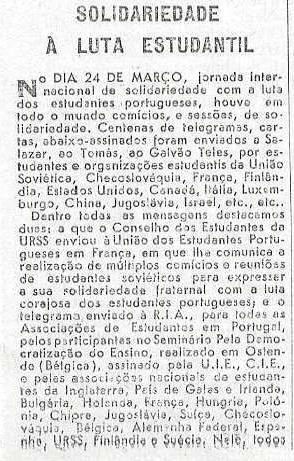 40 anos de Fascismo, 40 anos de degradação do ensino (Ano 35 – VI Série – nº 367 –Junho de 1966 – página 2)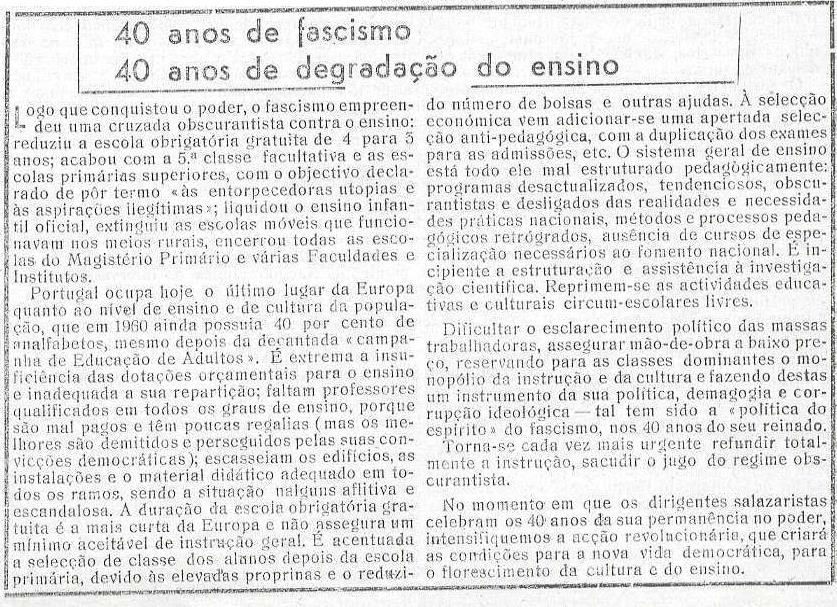 Impulsionemos a luta pela libertação dos presos políticos – 150 intelectuais reclamam anistia (Ano 35 – VI Série – nº 367 – Junho de 1966 – página 4)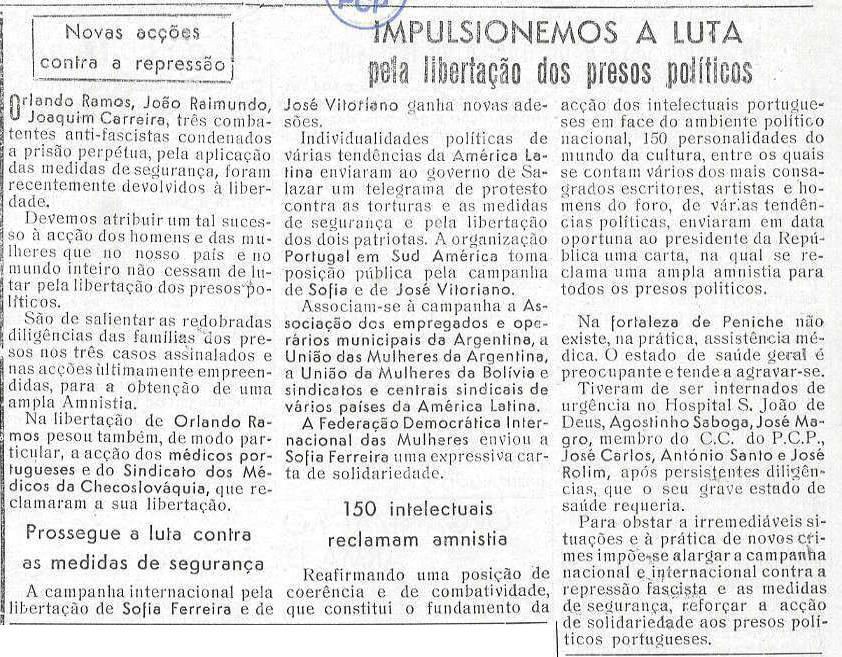 Ferreira de Castro, 50 anos de atividade Literária (Ano 35 – VI Série – nº 367 – Junho de 1966 – página 4)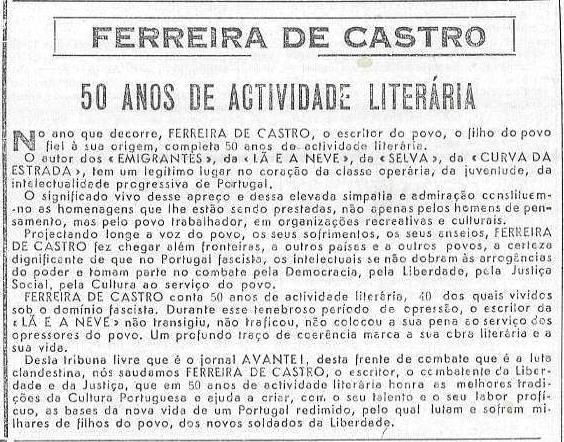 1 de Junho, Dia Internacional da Infância (Ano 35 – VI Série – nº 367 – Junho de 1966– página 4)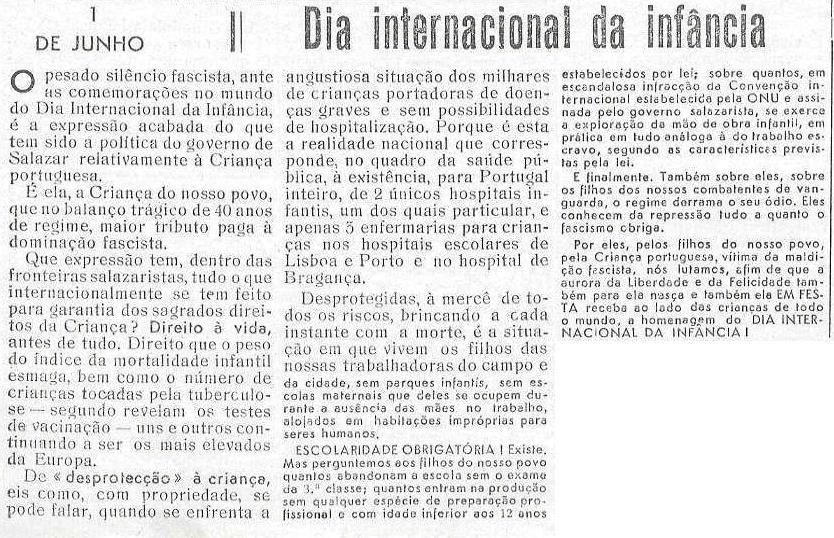 O XV Congresso da Juventude Comunista da URSS (Ano 35 – VI Série – nº 367 –Junho de 1966 – página 4)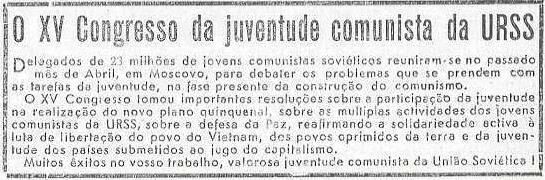 A seleção nacional de Futebol e a Guerra em África (Ano 35 – VI Série – nº 369 –Agosto de 1966 – página 2)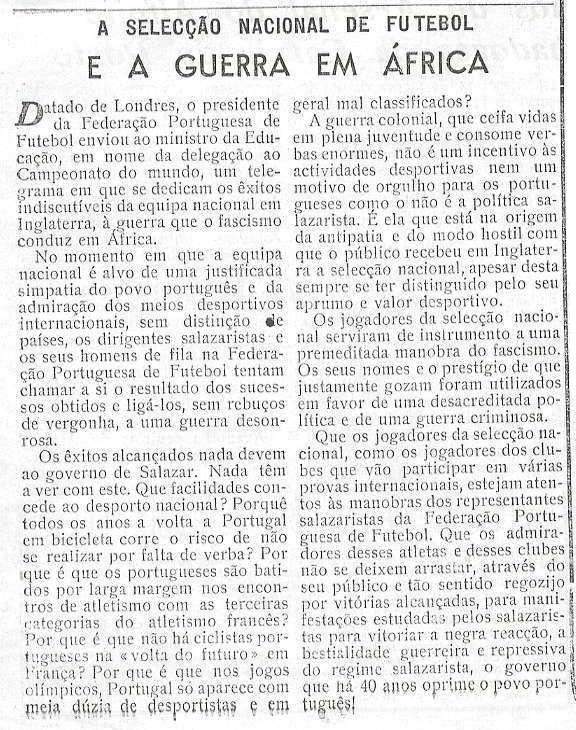 Solidariedade Internacional à luta dos estudantes portugueses (Ano 35 – VI Série – nº 369 – Agosto de 1966 – página 4)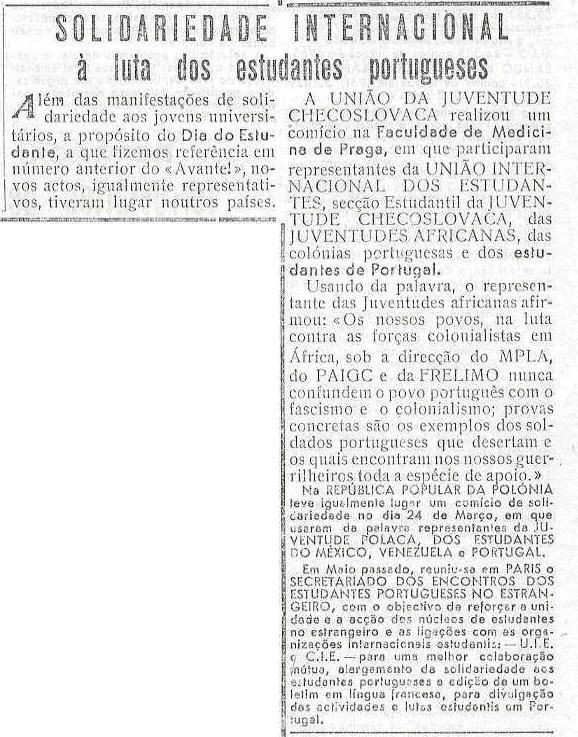 O Professor Cid dos Santos foi punido pelo Ministro da Saúde (Ano 36 – VI Série – nº 371 – Outubro de 1966 – página 6)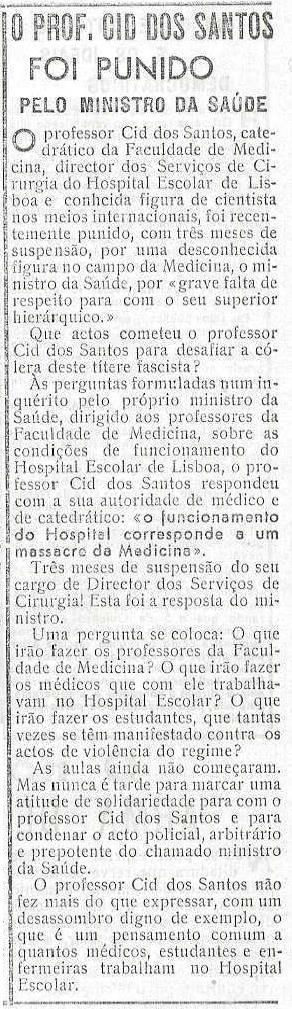 A unidade forja-se na luta – Organizemos a luta contra a repressão – Nem um só preso político para fora do continente – Unidade para a defesa da Cultura (Ano 36 – VI Série– nº 372 – Novembro de 1966 – página 4)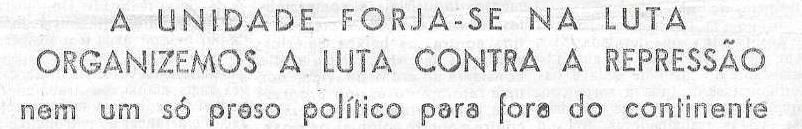 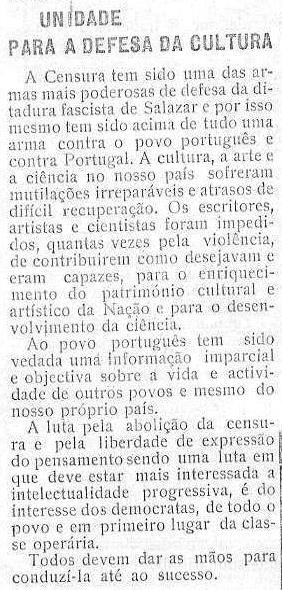 Contra a Exploração Organizar e Reforçar a Luta – Os militares levantam-se contra a opressão nos quarteis – A nossa juventude não pode morrer em defesa do colonialismo (Ano 36 – VI Série – nº 375 – Fevereiro de 1967 – página 3)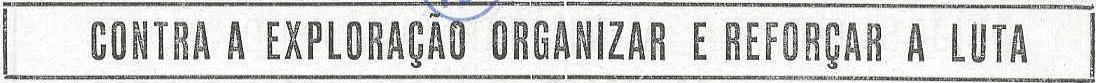 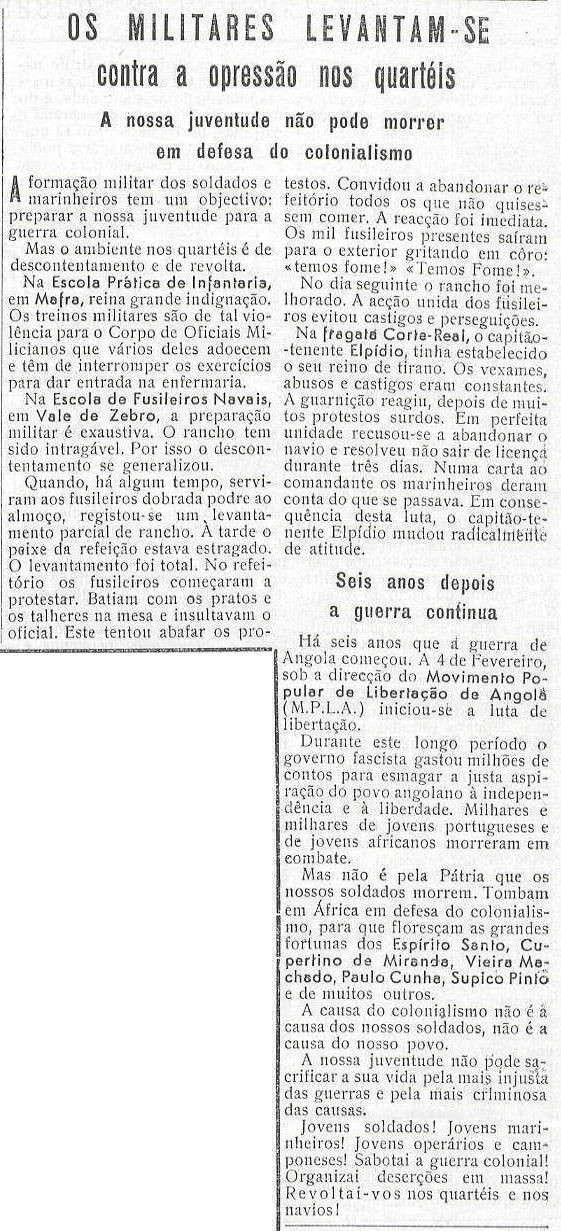 Frente da Juventude (Ano 36 – VI Série – nº 376 – Março de 1967 – páginas 3 e 4)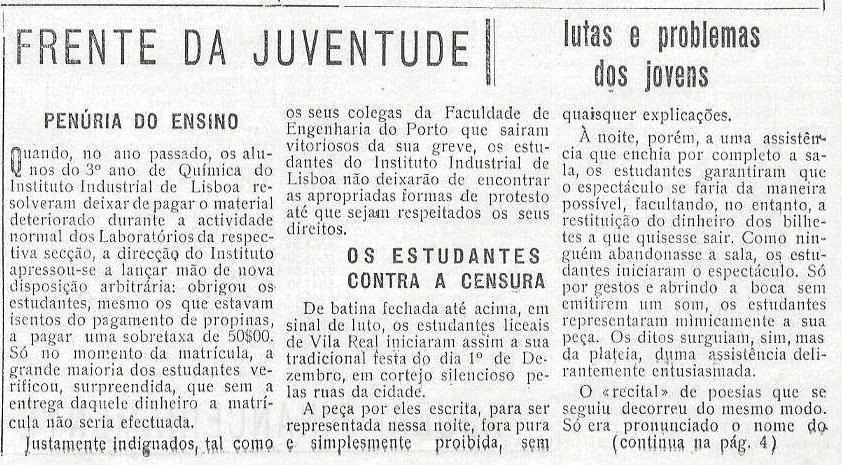 Luta estudantil vitoriosa (Ano 36 – VI Série – nº 378 – Maio de 1967 – página 5)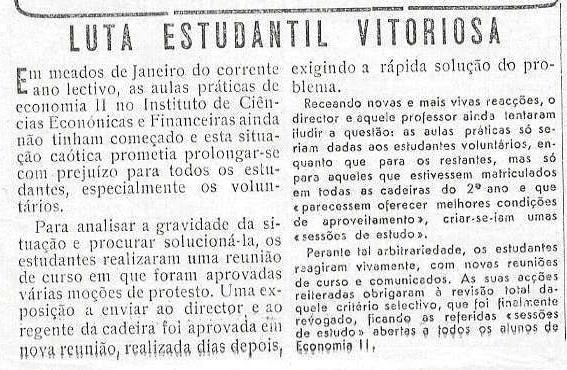 O IV Congresso dos Escritores Soviéticos (Ano 36 – VI Série – nº 379 – Junho de 1967– página 6)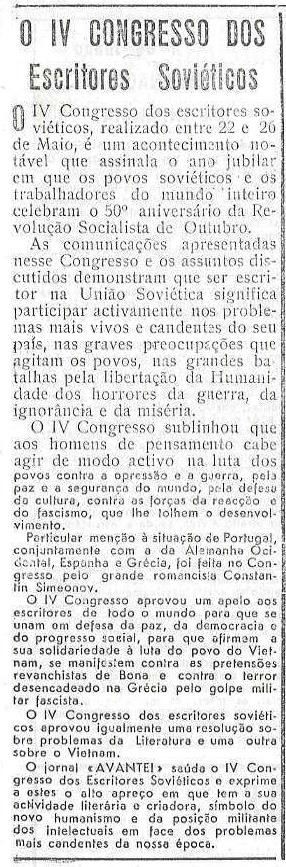 IX Congresso da U.I.E. – Solidariedade à luta dos estudantes portugueses (Ano 36 – VI Série – nº 380 – Julho de 1967 – página 4)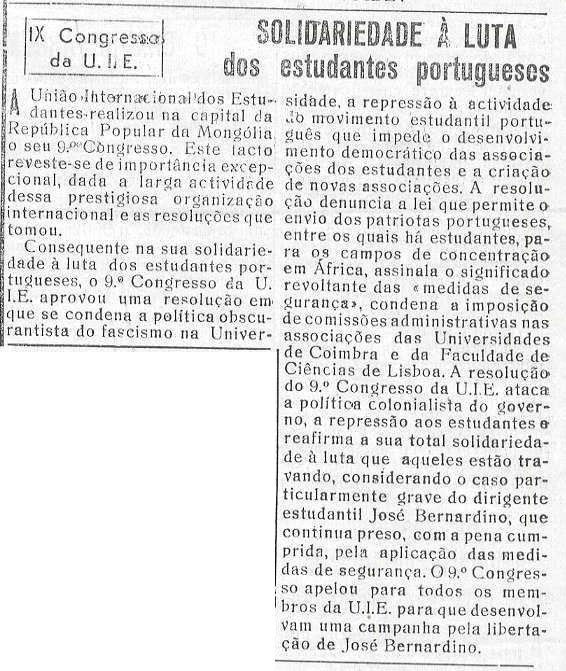 As associações de estudantes não podem ser dissolvidas (Ano 37 – VI Série – nº 383 –Outubro de 1967 – página 4)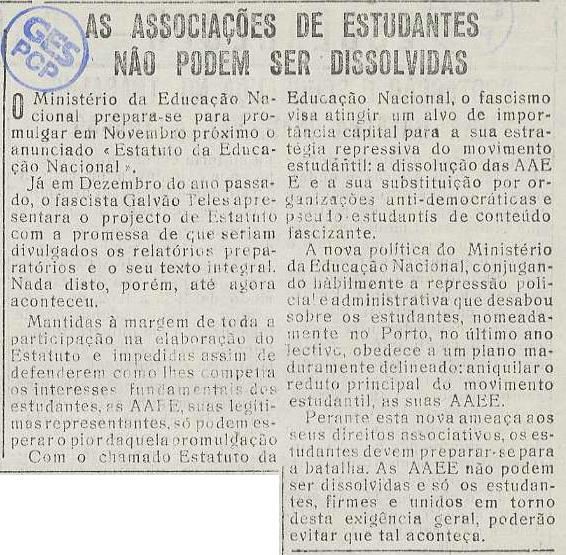 Da heroica cidade de Volgogrado à Kirguizia os pioneiros soviéticos e os jovens comunistas protestam contra a repressão fascista (Ano 37 – VI Série – nº 383 – Outubro de 1967 – página 5)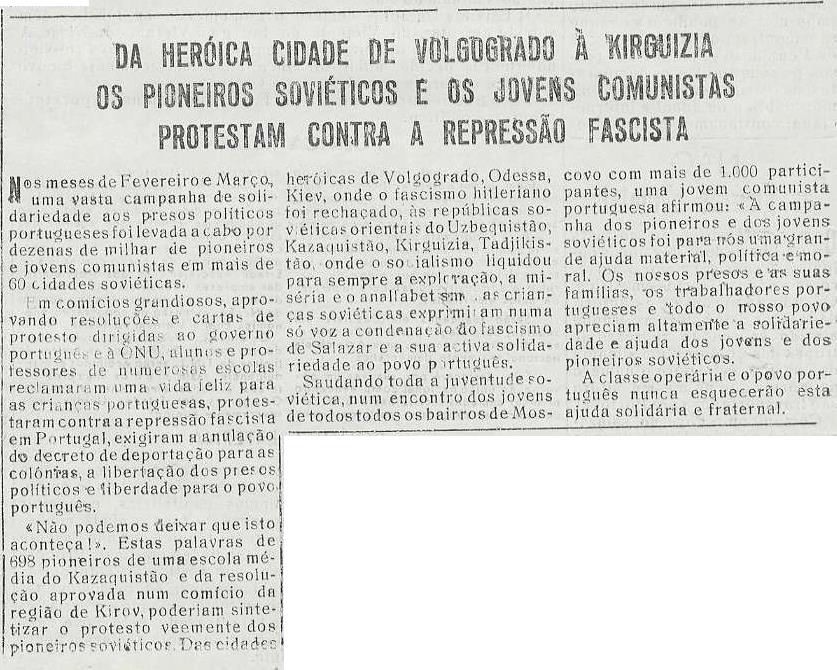 A Juventude Portuguesa no Encontro de Leningrado (Ano 37 – VI Série – nº 385 –Novembro de 1967 – página 5)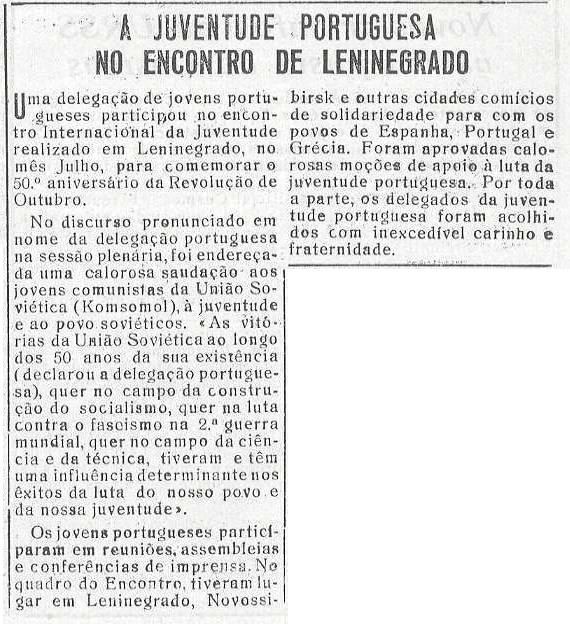 Mensagens de saudação a União Soviética e de solidariedade ao Vietnã – De intelectuais portugueses – Dos jovens do Barreiro aos pioneiros da União Soviética – Dos estudantes comunistas de Lisboa aos estudantes comunistas de Moscovo (Ano 37 – VI Série – nº 386 – Dezembro de 1967 – página 5)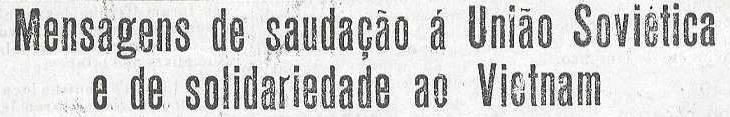 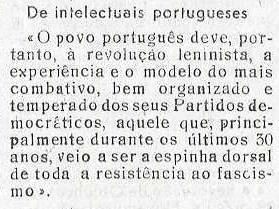 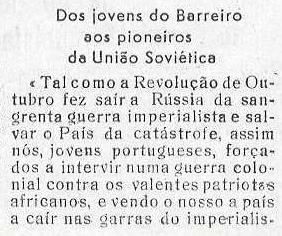 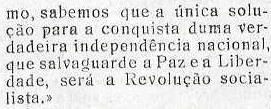 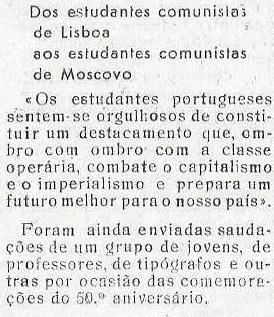 1.500 estudantes manifestam-se nas ruas de Coimbra. Os estudantes de Lisboa desmascaram as medidas do Governo Fascista (Ano 37 – VI Série – nº 387 – Janeiro de1968 – páginas 1 e 4)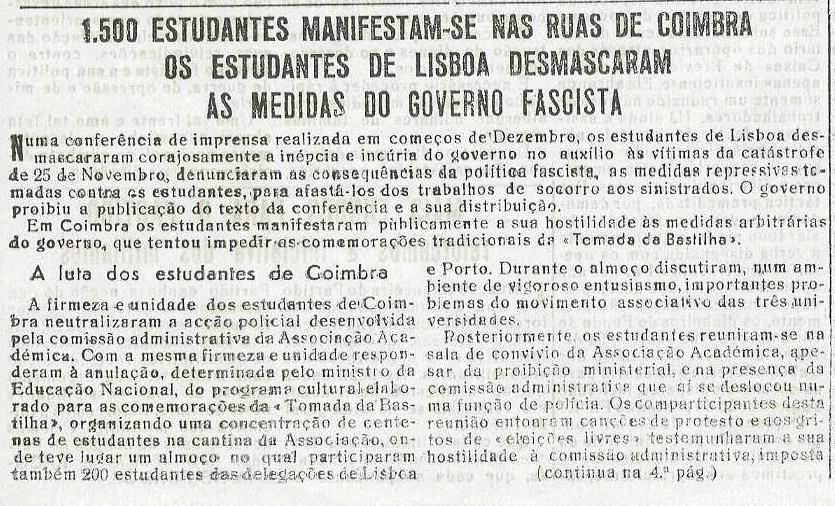 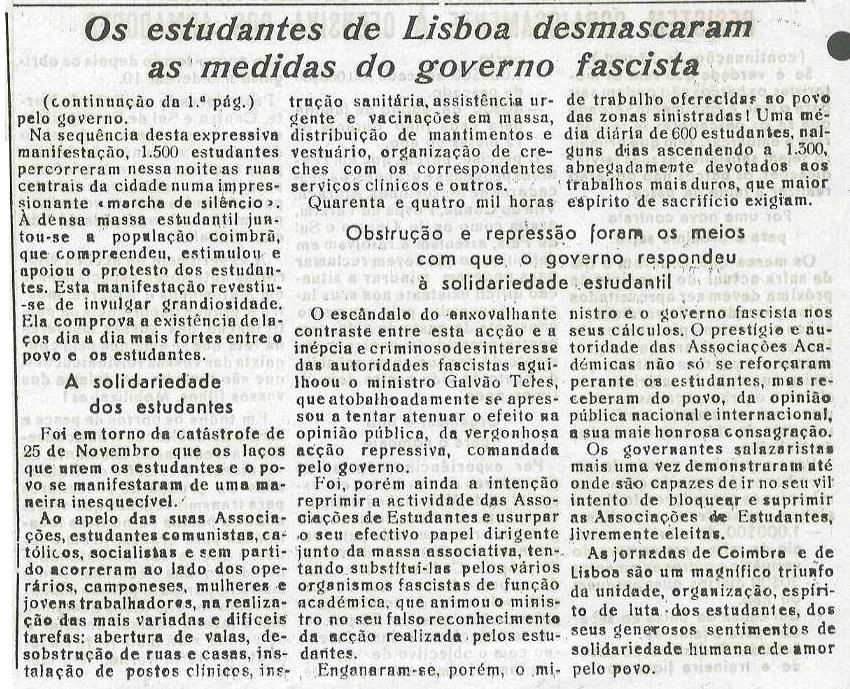 Contra o massacre da juventude nas guerras coloniais, deserções coletivas mais potentes (Ano 37 – VI Série – nº 387 – Janeiro de 1968 – página 5)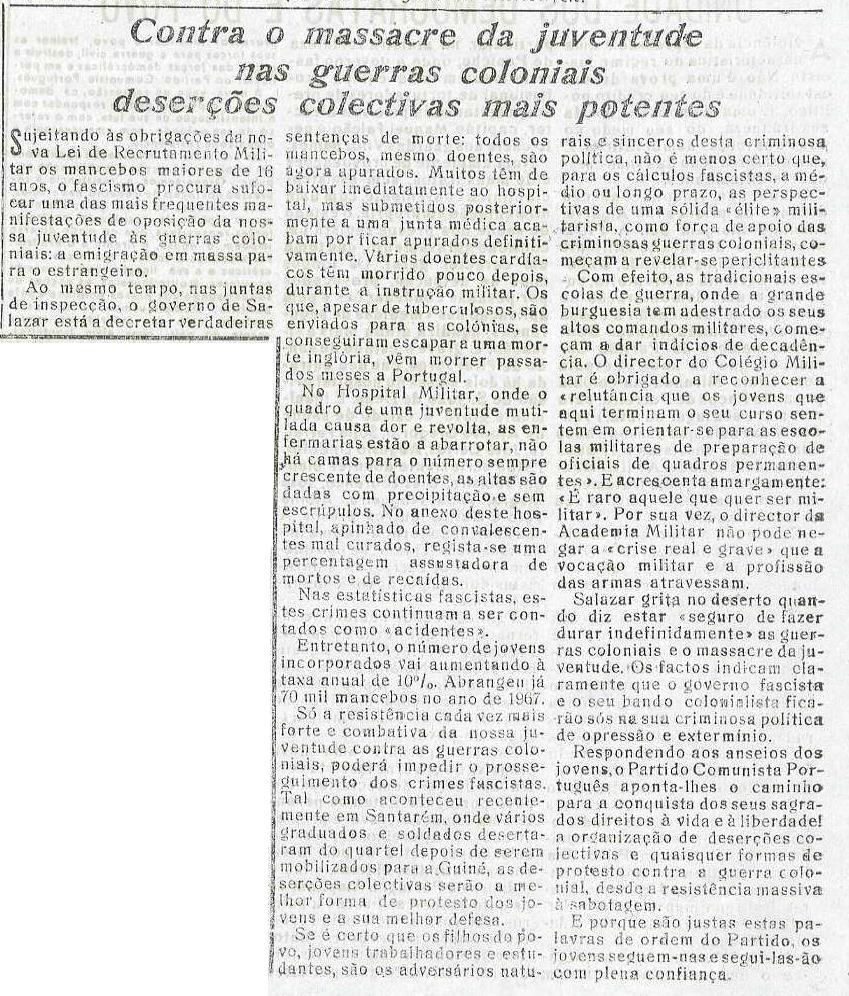 Um luminar da Universidade portuguesa (Ano 37 – VI Série – nº 387 – Janeiro de 1968– página 6)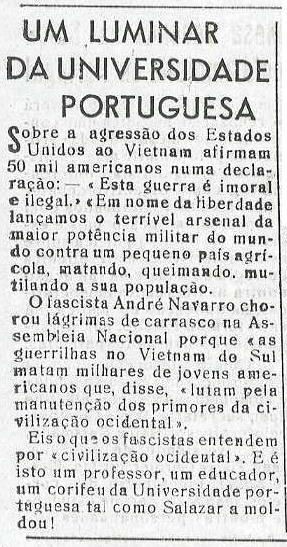 Os estudantes da Universidade do Porto manifestam-se contra a agressão americana ao Vietnã (Ano 37 – VI Série – nº 388 – Fevereiro de 1968 – página 1)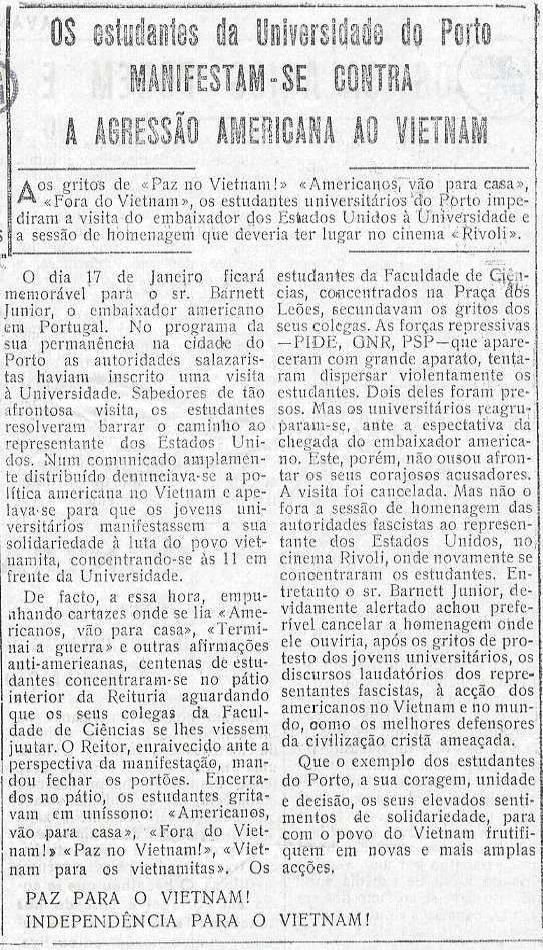 A Lei do Serviço Militar, nova medida de guerra contra a juventude (Ano 37 – VI Série– nº 388 – Fevereiro de 1968 – página 5)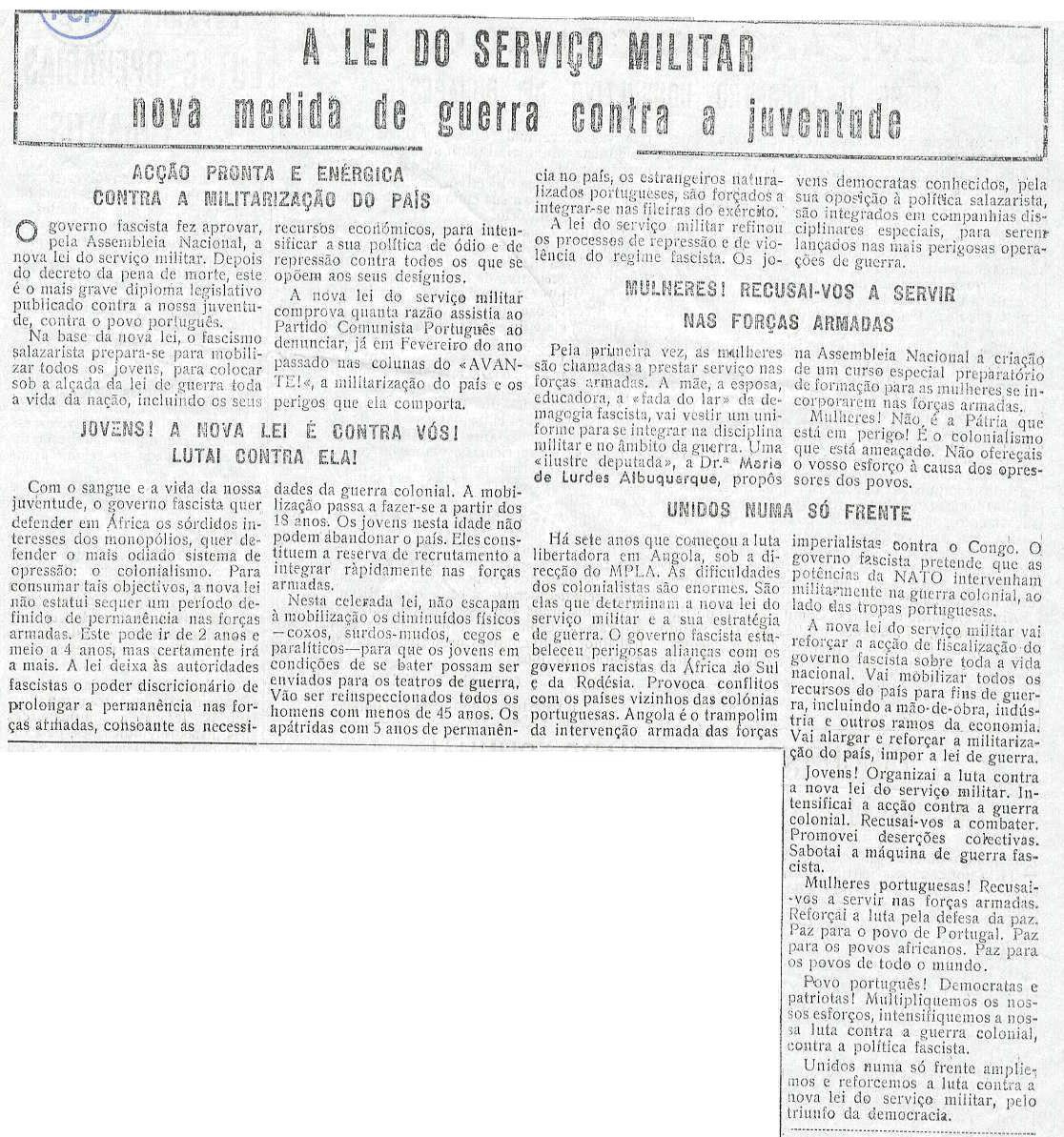 Espanha – Lutas Operárias e Estudantis (Ano 37 – VI Série – nº 388 – Fevereiro de1968 – página 6)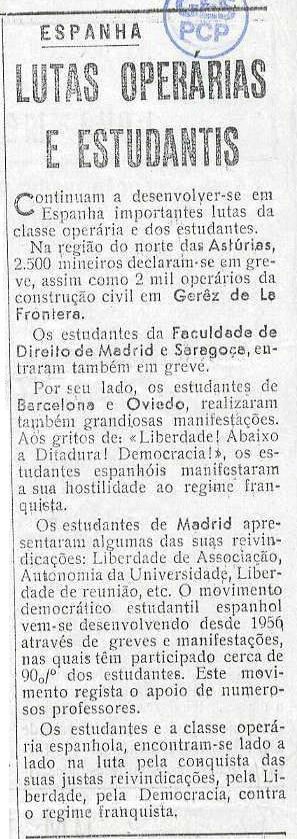 